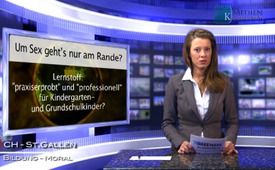 Um Sex geht's nur am Rande?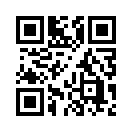 Zürich. Vor kurzem bekam der Leser des Zürcher Tages-Anzeiger (Auflage ca. 190.000) zum umstrittenen Sexualunterricht für Kindergarten- und ...Zürich. Vor kurzem bekam der Leser des Zürcher Tages-Anzeiger (Auflage ca. 190.000) zum umstrittenen Sexualunterricht für Kindergarten- und Grundschulkinder eine ganzseitige, bildgewaltige Verharmlosungsreportage zu Gesicht. Mit Slogans wie „Um Sex geht’s bei Zweitklässlern nur am Rande“, „Plüschvagina ist für die Oberstufe“ und „Die meisten Eltern sind dafür“, usw. wurden die Leser beruhigt. Der wache und aufmerksame Bürger lässt sich aber immer weniger von Schlagworten beirren, sondern er behält den Gesamtzusammenhang der Ereignisse und die Fakten im Auge. Nochmals zur Erinnerung: Weil der Unterschriftenbogen der Petition gegen die Sexualisierung unserer Kinder Zeichnungen aus einem „Lehrmittel“ (aus dem „Sex-Koffer“) für die Sexualerziehung der Basler Kinder zeigte, wurden die Bogen zunächst vom Rechtsdienst der Post als pornographisch eingestuft und deren Verteilung verweigert. Unseren Kindergarten- und Grundschulkindern aber, die sich das im Unterricht reinziehen müssen, wird dies als „praxiserprobt“ und tatsächlich „professionell“ übergestülpt. Diese Fakten aus dem Gesamtzusammenhang des Geschehens reichen völlig aus, um zu erkennen, dass jene Tages-Anzeiger-Reportage uns nicht die Wahrheit vermittelt! Jetzt gilt es nur noch herauszufinden, warum wir von der Presse belogen werden und wer genau solche (Lern-) Ziele hartnäckig an unseren Kindern zur Anwendung bringen will.von asQuellen:Bildungskompass 10-2011; Tages-Anzeiger, 9. Juli 2012Das könnte Sie auch interessieren:---Kla.TV – Die anderen Nachrichten ... frei – unabhängig – unzensiert ...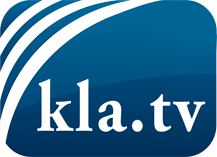 was die Medien nicht verschweigen sollten ...wenig Gehörtes vom Volk, für das Volk ...tägliche News ab 19:45 Uhr auf www.kla.tvDranbleiben lohnt sich!Kostenloses Abonnement mit wöchentlichen News per E-Mail erhalten Sie unter: www.kla.tv/aboSicherheitshinweis:Gegenstimmen werden leider immer weiter zensiert und unterdrückt. Solange wir nicht gemäß den Interessen und Ideologien der Systempresse berichten, müssen wir jederzeit damit rechnen, dass Vorwände gesucht werden, um Kla.TV zu sperren oder zu schaden.Vernetzen Sie sich darum heute noch internetunabhängig!
Klicken Sie hier: www.kla.tv/vernetzungLizenz:    Creative Commons-Lizenz mit Namensnennung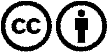 Verbreitung und Wiederaufbereitung ist mit Namensnennung erwünscht! Das Material darf jedoch nicht aus dem Kontext gerissen präsentiert werden. Mit öffentlichen Geldern (GEZ, Serafe, GIS, ...) finanzierte Institutionen ist die Verwendung ohne Rückfrage untersagt. Verstöße können strafrechtlich verfolgt werden.